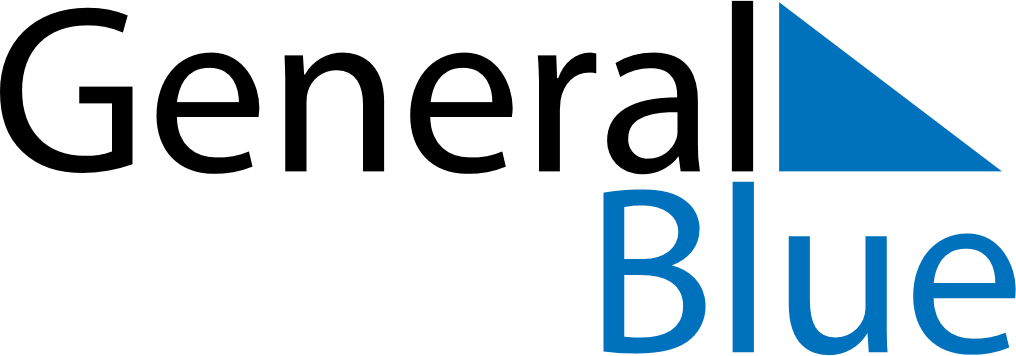 October 2027October 2027October 2027October 2027ChinaChinaChinaSundayMondayTuesdayWednesdayThursdayFridayFridaySaturday112National DayNational DayNational Day34567889National Day10111213141515161718192021222223242526272829293031